Жиынтық бағалауға арналған әдістемелік ұсыныстарМатематика1-сыныпӘдістемелік ұсыныстар мұғалімге 1-сынып білім алушыларына «Математика» пәні бойынша жиынтық бағалауды жоспарлау, ұйымдастыру және өткізуге көмек құралы ретінде құрастырылған. Әдістемелік ұсыныстар (қазақ тілінде білім беретін) бастауыш сыныптың (1-4-сыныптары) «Математика» пәні бойынша оқу бағдарламасы (орта білім беру мазмұнын жаңарту аясындағы) мен оқу жоспарының негізінде дайындалған. 1-сыныпта жиынтық бағалау 3 және 4-тоқсандарда өткізіледі.Бөлім / ортақ тақырып бойынша жиынтық бағалаудың тапсырмалары мұғалімге білім алушылардың тоқсан бойынша жоспарланған оқу мақсаттарына жету деңгейін анықтауға мүмкіндік береді.Әдістемелік ұсыныстарда бөлім / ортақ тақырып бойынша жиынтық бағалауды өткізуге арналған бағалау критерийлері мен дескрипторлары бар тапсырмалар ұсынылған. Сондай-ақ, жинақта білім алушылардың оқу жетістіктерінің мүмкін деңгейлері (рубрикалар) сипатталған. Тапсырмалар мен рубрикалар ұсыныс түрінде берілген.Тоқсандық жиынтық бағалауды өткізу үшін спецификацияда тапсырма үлгілері мен балл қою кестесі ұсынылған. Спецификация стандартталған және оны тоқсандық жиынтық бағалауды өткізуде басшылыққа алу міндеттелген.Әдістемелік ұсыныстар бастауыш сынып мұғалімдеріне, мектеп әкімшілігіне, білім беру	бөлімінің	әдіскерлеріне,	критериалды	бағалау	бойынша	мектеп,	өңірлік үйлестірушілеріне және басқа да мүдделі тұлғаларға арналған.Әдістемелік ұсыныстарды дайындау барысында ресми интернет-сайттағы қолжетімді ресурстар (суреттер, фотосуреттер, мәтіндер, аудио және бейнематериалдар) қолданылды.2Мазмұны3-ТОҚСАН БОЙЫНША ЖИЫНТЫҚ БАҒАЛАУҒА АРНАЛҒАН ТАПСЫРМАЛАР....43А «Сандармен амалдар орындау. Есептер» бөлімі бойынша жиынтық бағалау...................43В «Шамалар.Уақытты бағдарлау» бөлімі бойынша жиынтық бағалау..................................73С «Теңдік және теңсіздік. Теңдеу» бөлімі бойынша жиынтық бағалау...............................103-тоқсан бойынша жиынтық бағалаудың спецификациясы ....................................................134-ТОҚСАН БОЙЫНША ЖИЫНТЫҚ БАҒАЛАУҒА АРНАЛҒАН ТАПСЫРМАЛАР..164А «Күнделікті өмірдегі есептеулер» бөлімі бойынша жиынтық бағалау.............................174В «Жиын және логика элементтері» бөлімі бойынша жиынтық бағалау.............................204С «Нысандардың орналасуы және бағыты» бөлімі бойынша жиынтық бағалау ................234-тоқсан бойынша жиынтық бағалаудың спецификациясы ....................................................2633-ТОҚСАН БОЙЫНША ЖИЫНТЫҚ БАҒАЛАУҒА АРНАЛҒАН ТАПСЫРМАЛАР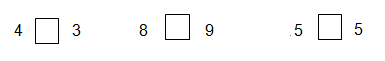 3А «Сандармен амалдар орындау» бөлімі бойынша жиынтық бағалауБөлімшеОқу мақсатыБағалау критерийіОйлау дағдыларының деңгейіОрындау уақыты1.1 Натурал сандар және 0 саны. Бөлшектер. 1.2 Сандармен амалдарды орындау1.1.1.2** Бір таңбалы сандарды салыстыру.1.1.2.3 Қосудың ауыстырымдылық қасиетін; 0 және 1-дің қасиетін қолдануБілім алушы•	 10 көлеміндегі біртаңбалы сандарды салыстырады•	Есептеуде 1-ді қосу және азайтудың қасиетін қолданады•	0 cанымен есептеулер жүргізедіҚолдану10 минутТапсырма1. Сандарды салыстыр.2.	Өрнекке сәйкес жауапты тауып, сызықпен қос.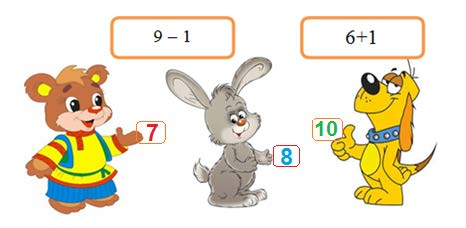 3. Есепте.0 + 7 =	9 – 0 =45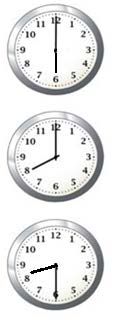 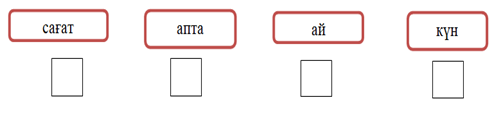 3В «Шамалар.Уақытты бағдарлау» бөлімі бойынша жиынтық бағалауБөлімшеОқу мақсатыБағалау критерийіОйлау дағдыларының деңгейіОрындау уақыты1.3 Шамалар және олардың өлшем бірліктері1.1.3.5	Циферблат	бойынша	уақытты	12-сағаттық форматта анықтау: сағат /уақытты бағдарлау: минут, сағат, күн, апта, ай, жыл1.1.3.2 **Өлшем бірліктерді (сағ) қолданып өлшеуБілім алушы:• Уақыт өлшем бірліктерін	(сағат, күн, апта, ай) ажыратады• Циферблат бойынша уақытты анықтайды• Уақыт аралығын «сағат» өлшем бірлігімен өлшейдіҚолдану10 минутТапсырма1. Уақыт өлшем бірліктерін өсу ретімен нөмірле.2.	Сағат 6-ны көрсетіп тұрған суретті белгіле ().73. Қабырғадағы сағат таңертеңгі 10-ды көрсетіп тұр. 1 сағаттан кейін сағат тілдері қалай орналасады? Суретін сал және сол уақытты жаз.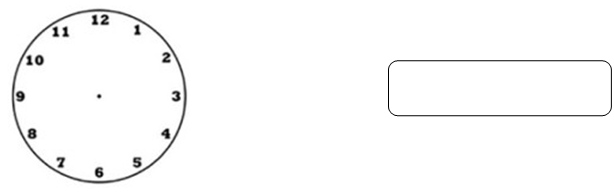 83 С «Теңдік және теңсіздік. Теңдеу» бөлімі бойынша жиынтық бағалауБөлімшеОқу мақсатыБағалау критерийіОйлау дағдыларының деңгейіОрындау уақыты2.2 Теңдік және теңсіздік. Теңдеу 2.1 Санды және әріпті өрнектер1.2.2.1 Теңдік және теңсіздікті, теңдеуді, тура және тура емес теңдік пен теңсіздікті айыра білу1.2.1.2 Әріптің берілген мәніндегі бір амалды әріпті өрнектің мәнін табу1.2.1.5 Жақшасыз әріпті, санды өрнектерді салыстыруБілім алушы•	Теңдік,теңсіздік,теңдеуді ажыратады.•	Берілген мәні бар әріпті өрнектің мәнін табады •	Санды және әріпті өрнектерді салыстырадыБілу және түсіну Қолдану15 минутТапсырма1. Теңдеу, теңдік және теңсіздікті анықтап, бағдаршамның түсіне сәйкестендір.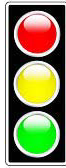 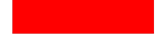 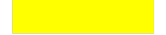 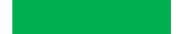 теңдеутеңдіктеңсіздік90-30=600+17<20х+10=60102. с = 4 деп алып, өрнектердің мәнін тап.с - 3	с + 63. Өрнектерді салыстыр.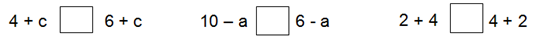 113-тоқсан бойынша жиынтық бағалаудың спецификациясы1. Тоқсандық жиынтық бағалаудың мақсатыТоқсандық жиынтық бағалау білім беру мазмұнын жаңарту аясындағы оқу бағдарламасының мазмұнына сәйкес білім алушылардың	оқу мақсаттарына жеткендігін тексеруге және тоқсан барысында меңгерген білім, білік және дағдыларын анықтауға бағытталған.Спецификация 1-сыныпта	«Математика» пәні бойынша тоқсандық	жиынтық бағалаудың мазмұны мен өткізу рәсімін сипаттайды.2. Тоқсандық жиынтық бағалаудың мазмұнын анықтайтын құжаттар«Математика» пәні бойынша (орта білім беру мазмұнын жаңарту аясындағы) бастауыш мектепке арналған оқу бағдарламасы (1 - 4-сыныптар).3. 3-тоқсан бойынша жиынтық бағалауға шолу3.1 Ұзақтығы - 40 минут Балл саны - 123.2 Жиынтық бағалаудың құрылымыТоқсандық жиынтық бағалауда әр түрлі тапсырмалар: көп жауапты таңдауы бар сұрақтар, қысқа/ толық жауапты қажет ететін сұрақтар қолданылады.Берілген нұсқа қысқа және толық жауапты сұрақтарды қамтитын 5 тапсырмадан тұрады.Қысқа жауапты қажет ететін сұрақтарға білім алушы есептелген мәні, сөздер немесе қысқа сөйлемдер түрінде жауап береді.Толық жауапты қажет ететін сұрақтарда білім алушыдан максималды балл жинау үшін тапсырманың шешімін табудың әр қадамын анық көрсетуі талап етіледі. Білім алушының математикалық тәсілдерді таңдай алу және қолдана алу қабілеті бағаланады. Тапсырма бірнеше құрылымдық бөліктерден/сұрақтардан тұруы мүмкін.134. Тапсырма үлгілері және балл қою кестесі«Математика» пәнінен 3-тоқсанға арналған жиынтық бағалаудың тапсырмалары1. Есепте.1+ 8 =	7 - 0 =	0 + 2 =[3] 2. Сағатта көрсетілген уақытты анықта және жаз.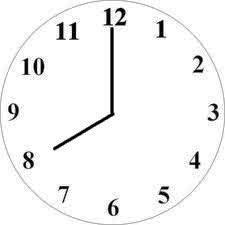 [1] 3. а = 2 деп алып, өрнектердің мәнін тап.8 – а	5 + а[2]4. Өрнектерді салыстыр.	>, <, = таңбаларының тиістісін қой.5 + с	7 +с	6 – 3	5 - 4[2]5.	Есепті шығар.Балалар «Ақ серек пен көк серек» ойынын ойнады. Бірінші топта 5 бала, ал екінші топта 4 бала ойнады. Ойынды барлығы неше бала ойнады?[4]Балл қою кестесі155. Тоқсан бойынша жиынтық бағалауды өткізу ережелеріТоқсан бойынша жиынтық бағалау кезінде кабинетіңіздегі көмек ретінде қолдануға мүмкін болатын кез келген көрнекі құралдарды (диаграммалар, кестелер, постерлер, плакаттар немесе карталарды) жауып қойған дұрыс.Тоқсан бойынша жиынтық бағалау басталмас бұрын алғашқы бетінде жазылған нұсқау оқылып, білім алушыларға жұмыстың орындалу ұзақтығы хабарланады. Білім алушыларға жұмыс барысында бір-бірімен сөйлесулеріне болмайтындығы ескертіледі. Нұсқаулықпен таныстырып болғаннан кейін білім алушыларға тоқсан бойынша жиынтық бағалау басталғанға дейін түсінбеген сұрақтарын қоюға болатындығы туралы айтылады.Білім алушылардың жұмысты өздігінен орындап жатқандығына, жұмысты орындау барысында көмек беретін қосымша ресурстарды, мысалы: сөздіктер немесе калькуляторлар (спецификацияда	рұқсат	берілген	жағдайлардан	басқа	уақытта)	пайдалануларына мүмкіндіктерінің жоқ екендігіне көз жеткізіледі. Олардың жұмыс уақытында бір-біріне көмектесулеріне, көшіріп алуларына және сөйлесулеріне болмайтындығы ескертіледі.Білім алушыларға дұрыс емес жауапты өшіргішпен өшірудің орнына, қарындашпен сызып қою ұсынылады.Жұмыс барысында нұсқаулыққа немесе жұмыстың ұзақтығына қатысты білім алушылар тарапынан қойылған сұрақтарға жауап беруге болады. Жекелеген білім алушыларға көмек беруге негізделген кез келген ақпаратты оқуға, айтуға, өзгертіп айтуға немесе көрсетуге тыйым салынады.Тоқсандық жиынтық бағалаудың аяқталуына 5 минут уақыт қалғандығын үнемі хабарлап отыру қажет.Тоқсандық жиынтық бағалау аяқталғаннан кейін білім алушылардан жұмыстарын тоқтатып, қалам/қарындаштарын партаның үстіне қоюларын өтіну керек.6. Модерация және балл қоюБарлық мұғалімдер балл қою кестесінің бірдей нұсқасын қолданады. Модерация үдерісінде бірыңғай балл қою кестесінен ауытқушылықты болдырмау үшін жұмыс үлгілерін балл қою кестесіне сәйкес тексеру қажет.164-ТОҚСАН БОЙЫНША ЖИЫНТЫҚ БАҒАЛАУҒА АРНАЛҒАН ТАПСЫРМАЛАР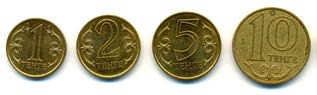 4А «Күнделікті өмірдегі есептеулер» бөлімі бойынша жиынтық бағалауБөлімшеОқу мақсатыБағалау критерийіОйлау дағдыларының деңгейіОрындау уақыты1.3 Шамалар және олардың өлшем бірліктері 5.1 Есептер және математикалық модель1.1.3.6. 1тг, 2 тг, 5тг,10 тг, 20 теңгелік монеталармен түрліше төлем жасау1.5.1.4 Санды бірнеше бірлікке арттыру, кеміту, айырмалық салыстыруға берілген	есептерді	талдау және шығару; кері есептер құрастыру және шығаруБілім алушы•	1тг, 2тг, 5тг, 10тг, 20теңгелік монеталарды қолданып, қажетті соманы жинақтайды•	Санды бірнеше бірлікке арттыруға, кемітуге берілген есепті шығарадыҚолдануЖоғары деңгей дағдылары15 минутТапсырма1. Есепті шығарШар 17 теңге тұрады. Бұл соманы қандай монеталармен төлеуге болады? Екі түрлі нұсқасын жаз. Бірдей монеталарды бірнеше рет қолдануға болады. Төмендегідей монеталарды қолдан.17 теңге = _____________________________________________17 теңге = ____________________________________________2. Есепті шығар.Анам себетке 4 алма және одан 3-еуі артық алмұрт салды. Анам себетке неше алмұрт салды?17184В «Жиын және логика элементтері» бөлімі бойынша жиынтық бағалау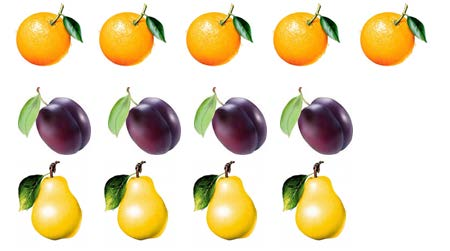 БөлімшеОқу мақсаты4.2 Тұжырымдар4.1 Жиындар және олармен орындалатын амалдар.1.4.2.1 Тұжырымдардың ақиқаттығын немесе ақиқат еместігін анықтау1.4.1.2 Жиындарды элементтерінің белгілері (нысандардың түсі, пішіні, өлшемі, материалы, әрекеті) бойынша құру және жіктеу1.4.1.3 Жұп құру арқылы нысандар жиындарын салыстыру; тең жиындарды, бос жиындарды анықтауБағалау критерийіОйлау дағдыларының деңгейіОрындау уақытыБілім алушы• Ақиқат және жалған тұжырымдарды анықтайды.• Заттардың ортақ белгілерін анықтайды және оларды жиындарға біріктіреді• Бос жиындарды анықтайдыҚолдану15 минутТапсырма1. Суреттерге мұқият қара. 2 ақиқат пікірді анықта.А) апельсиндерге қарағанда өріктер аз В) өріктерге қарағанда алмұрттар көпС) өріктер қанша болса, алмұрттар сонша D) алмұрттарға қарағанда апельсиндер аз202. Артық суретті белгіле (). Қалған заттар жиынының ортақ атауын жаз.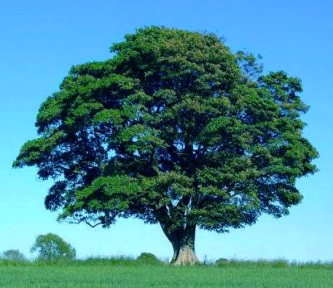 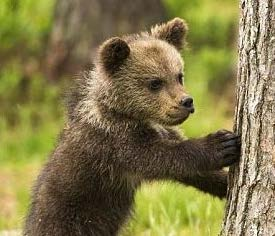 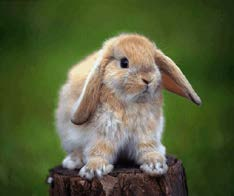 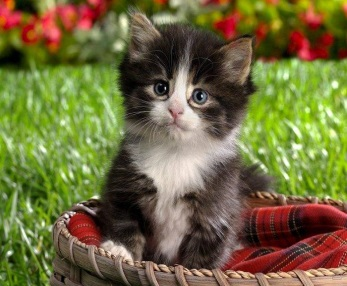 Жауабы: _______________________________________3. Бос жиындарды анықта және белгіле ().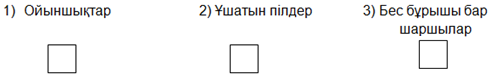 214С «Нысандардың орналасуы және бағыты» бөлімі бойынша жиынтық бағалау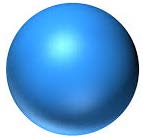 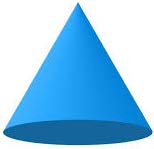 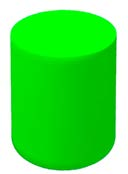 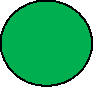 БөлімшеОқу мақсатыБағалау критерийіОйлау дағдыларының деңгейіОрындау уақыты3.1 Геометриялық фигуралар және олардың жіктелуі 3.2 Геометриялық фигураларды кескіндеу және салу 5.1 Есептер және математикалық модель1.3.1.2 Жазық фигураларды (үшбұрыш, дөңгелек, шаршы, тіктөртбұрыш) және кеңістік	фигураларды (куб,	шар,	цилиндр,	конус,       пирамида, тікбұрышты параллепипед) тану және қоршаған ортадағы заттармен сәйкестендіру1.5.1.2**Заттардың	орналасуын,	арақашықтығын, бағытын анықтайтын терминдерді қолдануБілім алушы•	 Жазық	фигураларды	және	кеңістік	денелерін ажыратады•	Қоршаған	ортадағы	заттардың	пішініне	ұқсас геометриялық фигураларды анықтайды•	 «Оң жақ-сол жақ», «жоғары-төмен», «ортасында» терминдерін қолданадыБілу және түсіну Қолдану15 минутТапсырма1. Жазық фигуралардың астын ирек сызықпен, кеңістік денелерінің астын түзу сызықпен сыз.2. Берілген заттардың пішіні қандай? Оларға ұқсас фигуралардың суретін сал.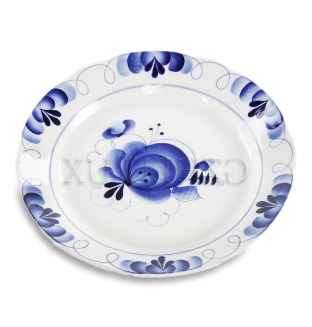 ___________________________________23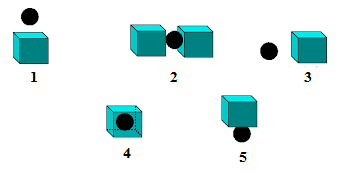 ___________________________________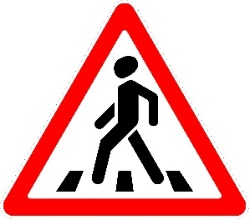 _______________________________________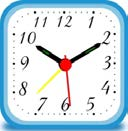 2. Суреттерге мұқият қара.1) Қораптың үстінде тұрған допты бейнелейтін суреттің нөмірін жаз.2) Қораптардың ортасында тұрған допты бейнелейтін суреттің нөмірін жаз.3) Қораптың сол жағында тұрған допты бейнелейтін суреттің нөмірін жаз.244-тоқсан бойынша жиынтық бағалаудың спецификациясы1. Тоқсандық жиынтық бағалаудың мақсатыТоқсандық жиынтық бағалау білім беру мазмұнын жаңарту аясындағы оқу бағдарламасының мазмұнына сәйкес білім алушылардың оқу мақсаттарына жеткендігін тексеруге және тоқсан барысында меңгерген білім, білік және дағдыларын анықтауға бағытталған.Спецификация 1-сыныпта «Математика» пәні бойынша тоқсандық жиынтық бағалаудың мазмұны мен өткізу рәсімін сипаттайды.2. Тоқсандық жиынтық бағалаудың мазмұнын анықтайтын құжаттар«Математика» пәні бойынша (орта білім беру мазмұнын жаңарту аясындағы) бастауыш мектепке арналған оқу бағдарламасы (1 - 4-сыныптар).1. 4-тоқсан бойынша жиынтық бағалауға шолу3.1 Ұзақтығы - 40 минут Балл саны - 123.2 Жиынтық бағалаудың құрылымыТоқсандық жиынтық бағалауда әр түрлі тапсырмалар: көп жауапты таңдауы бар сұрақтар, қысқа/толық жауапты қажет ететін сұрақтар қолданылады.Берілген нұсқа қысқа және толық жауапты сұрақтарды қамтитын 5 тапсырмадан тұрады.Қысқа жауапты қажет ететін сұрақтарға білім алушы есептелген мәні, сөздер немесе қысқа сөйлемдер түрінде жауап береді.Толық жауапты қажет ететін сұрақтарда білім алушыдан максималды балл жинау үшін тапсырманың шешімін табудың әр қадамын анық көрсетуі талап етіледі. Білім алушының математикалық тәсілдерді таңдай алу және қолдана алу қабілеті бағаланады. Тапсырма бірнеше құрылымдық бөліктерден/сұрақтардан тұруы мүмкін.264. Тапсырма үлгілері және балл қою кестесі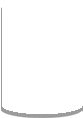 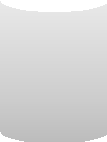 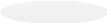 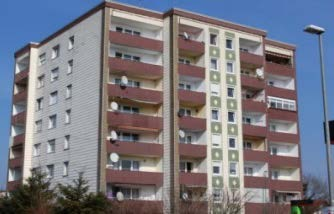 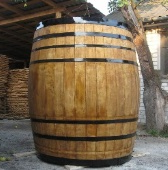 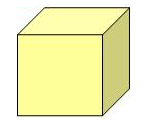 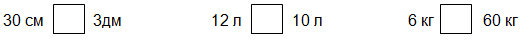 «Математика» пәнінен 4-тоқсанға арналған жиынтық бағалаудың тапсырмалары1.	Қарындаш 16 теңге тұрады. Қарындашқа	төлеу үшін сатушыға қандай монеталарды беруге болады? Төмендегі монеталарды қолдан.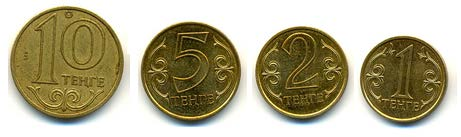 Жауабы: ________________________________________[1] 2. Есепті шығар.Театрға 7 ұл және олардан 4-еуі кем қыз келді. Театрға неше қыз келді?[4]3. Салыстыр. >, < , = таңбаларының тиістісін қой.[3] 4. Амалдарды орында.70 кг – 60 кг =	1 дм – 8 см =[2]5.	Cуреттегі	заттардың	пішіні	қандай	геометриялық	фигураларға	ұқсайды? Сәйкестендір.[2]28Балл қою кестесі5. Тоқсан бойынша жиынтық бағалауды өткізу ережелеріТоқсан бойынша жиынтық бағалау кезінде кабинетіңіздегі көмек ретінде қолдануға мүмкін болатын кез келген көрнекі құралдарды (диаграммалар, кестелер, постерлер, плакаттар немесе карталарды) жауып қойған дұрыс.Тоқсан бойынша жиынтық бағалау басталмас бұрын алғашқы бетінде жазылған нұсқау оқылып, білім алушыларға жұмыстың орындалу ұзақтығы хабарланады. Білім алушыларға жұмыс барысында бір-бірімен сөйлесулеріне болмайтындығы ескертіледі. Нұсқаулықпен таныстырып болғаннан кейін білім алушыларға тоқсан бойынша жиынтық бағалау басталғанға дейін түсінбеген сұрақтарын қоюға болатындығы туралы айтылады.Білім алушылардың жұмысты өздігінен орындап жатқандығына, жұмысты орындау барысында көмек беретін қосымша ресурстарды, мысалы: сөздіктер немесе калькуляторлар (спецификацияда	рұқсат	берілген	жағдайлардан	басқа	уақытта)	пайдалануларына мүмкіндіктерінің жоқ екендігіне көз жеткізіледі. Олардың жұмыс уақытында бір-біріне көмектесулеріне, көшіріп алуларына және сөйлесулеріне болмайтындығы ескертіледі.Білім алушыларға дұрыс емес жауапты өшіргішпен өшірудің орнына, қарындашпен сызып қою ұсынылады.Жұмыс барысында нұсқаулыққа немесе жұмыстың ұзақтығына қатысты білім алушылар тарапынан қойылған сұрақтарға жауап беруге болады. Жекелеген білім алушыларға көмек беруге негізделген кез келген ақпаратты оқуға, айтуға, өзгертіп айтуға немесе көрсетуге тыйым салынады.29Тоқсандық жиынтық бағалаудың аяқталуына 5 минут уақыт қалғандығын үнемі хабарлап отыру қажет.Тоқсандық жиынтық бағалау аяқталғаннан кейін білім алушылардан жұмыстарын тоқтатып, қалам/қарындаштарын партаның үстіне қоюларын өтіну керек.6. Модерация және балл қоюБарлық мұғалімдер балл қою кестесінің бірдей нұсқасын қолданады. Модерация үдерісінде бірыңғай балл қою кестесінен ауытқушылықты болдырмау үшін жұмыс үлгілерін балл қою кестесіне сәйкес тексеру қажет.30Бағалау критерийіТапсырма №ДескрипторБаллБағалау критерийіТапсырма №Білім алушыБалл10 көлеміндегі біртаңбалы сандарды салыстырады.1біртаңбалы сандарды салыстырады және сәйкес таңбаны қояды;110 көлеміндегі біртаңбалы сандарды салыстырады.1біртаңбалы сандарды салыстырады және сәйкес таңбаны қояды;110 көлеміндегі біртаңбалы сандарды салыстырады.1біртаңбалы сандарды салыстырады және сәйкес таңбаны қояды;1Есептеуде 1-ді қосу және азайтудың	қасиетін қолданады.2қосу амалына берілген өрнекті мәнімен сәйкестендіреді;1Есептеуде 1-ді қосу және азайтудың	қасиетін қолданады.2азайту	амалына	берілген	өрнекті мәнімен сәйкестендіреді;10 cанымен есептеулер жүргізеді.30-ге санды қосуға берілген өрнектің мәнін табады;10 cанымен есептеулер жүргізеді.3саннан 0-ді азайтуға берілген өрнектің мәнін табады.1БарлығыБарлығыБарлығы7Бағалау критерийіТапсырма №ДескрипторБаллБағалау критерийіТапсырма №Білім алушыБаллУақыт өлшем бірліктерін (сағат, күн, апта, ай) ажыратады.1уақыт өлшем бірлігінің біріншісін анықтайды – сағат;1Уақыт өлшем бірліктерін (сағат, күн, апта, ай) ажыратады.1уақыт өлшем бірлігінің екіншісін анықтайды – күн;1Уақыт өлшем бірліктерін (сағат, күн, апта, ай) ажыратады.1уақыт өлшем бірлігінің үшіншісін анықтайды – апта;1Уақыт өлшем бірліктерін (сағат, күн, апта, ай) ажыратады.1уақыт өлшем бірлігінің төртіншісін анықтайды – ай;1Циферблат бойынша уақытты анықтайды.2берілген уақытты көрсетіп тұрған сағатты анықтайды;1Уақыт	аралығын «сағат»               өлшем бірлігімен өлшейді.3сағат тілдерін берілген уақытқа сәйкестендіріп салады;1Уақыт	аралығын «сағат»               өлшем бірлігімен өлшейді.3анықталған уақытты цифрмен жазады.1БарлығыБарлығыБарлығы7Бағалау критерийіТапсырма №ДескрипторБаллБағалау критерийіТапсырма №Білім алушыБаллТеңдік,теңсіздік,теңде уді ажыратады1теңдеуді анықтайды;1Теңдік,теңсіздік,теңде уді ажыратады1теңдікті анықтайды;1Теңдік,теңсіздік,теңде уді ажыратады1теңсіздікті анықтайды;1Берілген	мәні	бар әріпті өрнектің мәнін табады2берілген мәні бар айырманың мәнін табады;1Берілген	мәні	бар әріпті өрнектің мәнін табады2берілген мәні бар қосындының мәнін табады;1Санды	және	әріпті өрнектерді салыстырады3қосындыға берілген әріпті өрнектерді салыстырады;1Санды	және	әріпті өрнектерді салыстырады3айырмаға берілген әріпті өрнектерді салыстырады;1Санды	және	әріпті өрнектерді салыстырады3бір амалды санды өрнектерді салыстырады.1БарлығыБарлығыБарлығы8№ЖауапБаллҚосымша ақпарат19117112128.0018 / сағат 8-де жауаптары қабылданады.38-2=6135+2=714<14>151-топта – 5 б.2-топта – 4 б.	?1Есептің	сызбасы	да қабылданады.55+41Амал	таңбасын	дұрыстаңдайды.5+4=9 (б.)1Өрнектің	мәнін	дұрыс табады.Жауабы: 9 бала ойнады/ 9 бала1БарлығыБарлығы12Бағалау критерийіТапсырма №ДескрипторБаллБағалау критерийіТапсырма №Білім алушыБалл1тг, 2тг, 5тг, 10тг, 20теңгелік монеталарды қолданып, қажетті соманы жинақтайды1қажетті соманы жинақтаудың бірінші нұсқасын жазады;11тг, 2тг, 5тг, 10тг, 20теңгелік монеталарды қолданып, қажетті соманы жинақтайды1қажетті соманы жинақтаудың екінші нұсқасын жазады;1Санды бірнеше бірлікке арттыруға, кемітуге берілген есепті шығарады2есептің қысқаша шартын жазады немесе сызбасын сызады;1Санды бірнеше бірлікке арттыруға, кемітуге берілген есепті шығарады2есепті шешу амалын таңдайды және өрнек түрінде жазады;1Санды бірнеше бірлікке арттыруға, кемітуге берілген есепті шығарады2өрнектің мәнін табады;1Санды бірнеше бірлікке арттыруға, кемітуге берілген есепті шығарады2есептің жауабын жазады.1БарлығыБарлығыБарлығы6Бағалау критерийіТапсырма №ДескрипторБаллБағалау критерийіТапсырма №Білім алушыБаллАқиқат және жалған тұжырымдарды анықтайды1бірінші ақиқат пікірді анықтайды;1Ақиқат және жалған тұжырымдарды анықтайды1екінші ақиқат пікірді анықтайды;1Заттардың ортақ белгілерін анықтайды2артық заттың суретін анықтап, белгілеп көрсетеді;1және оларды жиындарға біріктіреді2қалған заттар жиынының ортақ атауын жазады;1Бос жиындарды анықтайды3жиындардың арасынан бірінші бос жиынды анықтайды;1Бос жиындарды анықтайды3жиындардың арасынан екінші бос жиынды анықтайды.1БарлығыБарлығыБарлығы6Бағалау критерийіТапсырма №ДескрипторБаллБағалау критерийіТапсырма №Білім алушыБаллЖазық фигураларды және кеңістік денелерін ажыратады.1жазық фигураларды көрсетеді;1Жазық фигураларды және кеңістік денелерін ажыратады.1кеңістік денелерін көрсетеді;1Қоршаған	ортадағы заттардың            пішініне ұқсас          геометриялық фигураларды анықтайды.2дөңгелекті анықтайды және суретін салады;1Қоршаған	ортадағы заттардың            пішініне ұқсас          геометриялық фигураларды анықтайды.2үшбұрышты анықтайды және суретін салады;1Қоршаған	ортадағы заттардың            пішініне ұқсас          геометриялық фигураларды анықтайды.2шаршыны анықтайды және суретін салады;1«Оң жақ- сол жақ», «жоғары - төмен», «ортасында» терминдерін қолданады.3«жоғары - төмен» қатынасында орналасқан затты анықтайды;1«Оң жақ- сол жақ», «жоғары - төмен», «ортасында» терминдерін қолданады.3«ортасында» орналасқан затты анықтайды;1«Оң жақ- сол жақ», «жоғары - төмен», «ортасында» терминдерін қолданады.3«оңға - солға» қатынасында орналасқан затты анықтайды.1БарлығыБарлығыБарлығы8№ЖауапЖауапЖауапБаллҚосымша ақпарат110+5+1 10+ 2+2+210+1+1+1+1+1+1 5+5+5+1 5+5+2+2+1+1 2+2+2+2+2+2+2+210+5+1 10+ 2+2+210+1+1+1+1+1+1 5+5+5+1 5+5+2+2+1+1 2+2+2+2+2+2+2+210+5+1 10+ 2+2+210+1+1+1+1+1+1 5+5+5+1 5+5+2+2+1+1 2+2+2+2+2+2+2+2116 теңгені жинауға қатысты басқа	да	дұрыс	тәсілдер қабылданады.Ұлдар - 7Қыздар -?, 4-уі ке1Білім алушы есептің сызбасын сызуы да мүмкін.Ұлдар - 7Қыздар -?, 4-уі кем.1Білім алушы есептің сызбасын сызуы да мүмкін.27 - 47 - 47 - 41Амал таңбасын дұрыс таңдап, өрнек жазады.27 - 4=3 (қ.)7 - 4=3 (қ.)7 - 4=3 (қ.)1Өрнектің мәнін дұрыс есептейді.2Жауабы: Театрға 3 қыз келді / 3 қыз келді / 3 қыз.Жауабы: Театрға 3 қыз келді / 3 қыз келді / 3 қыз.Жауабы: Театрға 3 қыз келді / 3 қыз келді / 3 қыз.13===13>>>13<<<1410 кг10 кг10 кг142 см2 см2 см15Бөшкенің пішінін цилиндрмен сәйкестендіреді.Бөшкенің пішінін цилиндрмен сәйкестендіреді.Бөшкенің пішінін цилиндрмен сәйкестендіреді.15Үйдің пішінін кубпен сәйкестендіреді.Үйдің пішінін кубпен сәйкестендіреді.Үйдің пішінін кубпен сәйкестендіреді.1БарлығыБарлығыБарлығыБарлығы12